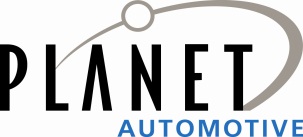 Company:	Planet HyundaiJob Title: 	Shuttle Driver and PorterReports to:	Parts and Service Director Salary Range:   $12.85 to $13.50Job Type: 	(part time) (exempt)The Shuttle Driver and Service Porter, by using excellent time management,  is responsible for assisting with tagging vehicles, assisting with answering service phones, assisting with greeting customers, to operate the Service Courtesy vehicle to pick up and drop off service customers for the dealership, to maximize customer satisfaction by maintaining efficient traffic flow through the service lane, and maintaining the cleanliness of the lane, to make-ready all cars upon receipt on the service drive for technicians and to assist the Parts and Service Director, Service Drive Manager, Shop Manager and Service Advisors with any additional duties requested. ESSENTIAL DUTIES (Daily and Weekly) Prepare cars for service with protective materials (I.E. paper floor mats, plastic seat covers, etc.) Remove non-waiter cars ready to park from service lane, and lock the car after parking it. Prepare a quick tag in the KeyTrak system and mark key tag with the location of the parked non-waiter car. Prepare quick tags for all Recon cars and provide the keys to the Reconditioning AdvisorEnsure that no car keys are left on top of the KeyTrak machine. Report any keys immediately to the Service Drive Manager or the Parts and Service Director. Respond promptly to Advisors’ request for customer key and vehicle pick-upRemove all protective material from cars in drive-out lane after pulling them up for customer pick upMaintain the service lanes, ensuring that the lanes are neat, clean and orderly at all times. Inspect every hourDaily housekeeping inside and outside of the Service Department, including Customer Service lots and surrounding areas. (I.E. Sweeping, and trash pick-up)Weekly maintenance and cleanup of Service Customer Lots and surrounding areas, using broom and dust pan    Maintain the entrance and exit to the service and drive out lanes to ensure they are clean and orderly at all timesDaily housekeeping of the Hyundai Service tire room (I.E. removing used tires, empty trash) Deliver and pick up customers in a prompt and polite mannerComplete a log at the time of delivery and request customer’s signature.Assist the Hyundai Pars Department with parts deliveries and pick upAbility to work directly with Service Advisors and Parts Sales personnel to prioritize shuttle runs or parts deliveriesHelp maintain the professional appearance of the service department and the courtesy vanBe responsible for the basic upkeep of the courtesy shuttles: check oil with each fill-up, ensure that the van is lubricated the first week of each month, and get annual state safety inspections before they are dueSecure courtesy shuttle on premises, usually inside the shop, before leaving for the dayAssist Service Advisors in the Service lanes as needed, such as tagging and moving vehicles or greeting customers. Use the following word tracks:- Greeting a customer in lane “Thank you for visiting Planet Hyundai Service. Someone will be with you momentarily.”Assist Service Advisors on the Service Drive during busy times by answering telephone calls. Use the following word tracks:- Answering the phone “Planet Hyundai Service, can you please hold for just a moment for an available Service Advisor?” or “Planet Hyundai Service, can you please hold for just a moment? Someone will be with you shortly” Communicate immediately to the Advisor, the Service Drive Manager or the Parts and Service Director Customer status or that there is a customer on holdStock and re-stock on a weekly basis or as needed Service Drive office supplies, such as printer paper, staples and highlighters. Maintain an adequate supply of hang tags. This should be done daily. Must follow Company safety policies and practices, and immediately report any and all accidents to the General Manger, Parts and Service Director, Shop Manager or Human Resources ManagerHave a professional working relationship with the Parts and Service Director, Service Drive Manager, Hyundai Shop Manager, Parts Manager, Parts Sales personnel and Service Advisors to ensure efficiency and accuracy in all aspects of Company and Customers. OTHER DUTIESMust be able to work in changing weather conditions, including ice and snow removalAssist Technicians with any housekeeping and shop supply re-stocking duties they might need help with (I.E. empty trash, dispose of oil filters, fill fluid jugs, clean up liquid spills)  Any other duties as assigned by managementMinimize “down time” by asking if there is anything you can assist with Assist Service Detail Technician, if need, and Wash vehicles after serviceQUALIFICATIONS: Ability to read and comprehend instructions and information. Valid in-state driver’s license and have and maintain an acceptable safe driving recordMust be insurable by Company insurance carrierMust be legally and technically able to safely operate Company and customer-owned vehicles, automatic and manual transmissions Ability to use computer Will be trained on service department’s computer systemAbility to communicate well orally and in writing with customers and other contactsProfessional personal appearance Good judgmentTRAINING:Must attend all Company required coursesAcknowledgement of receipt: ___________________________________                 ______________________________                                                      Printed Name                                                                      Signature Date _________________